Prot. 3953 A/32							                  Olevano s/Tusciano, 14/12/2016AI DOCENTIAI REFERENTI DI PLESSO SCUOLA PRIMARIALORO SEDIAL DSGAALL’ALBO Oggetto:   PROGRAMMA PROGETTO CONTINUITA’ VERTICALE:  L’acqua è vita Martedi 20 dicembre presso la scuola secondaria di I grado si svolgerà la prima fase del  progetto L’acqua è vita . IL PROGETTOIl progetto si propone diversi obiettivi: far riflettere sull’importanza dell’acqua e sul diverso valore che questa risorsa assume per l’equilibrio dell’ecosistema ; far  conoscere  l’acqua come valore e come vissuto nelle diverse culture e nelle diverse civiltà; avvicinarsi ad un consumo consapevole e responsabile dell’acqua. Il progetto che interessa le classi V primarie e alcune classi di scuola secondaria prevede numerose attività didattiche, momenti laboratoriali e visite sul territorio. In questa prima fase gli alunni delle quinte classi dei diversi plessi svolgeranno insieme agli studenti delle I classi di scuola sec. attività laboratoriali volte ad esplorare le diverse proprietà dell’acqua.Il PROGRAMMAGli alunni delle quinte classi dei diversi plessi saranno trasportati dai bus comunali il giorno 20 dicembre presso la sede di Ariano accompagnati dai docenti in servizio. Le attività dureranno dalle ore 9.30 alle 12.30 circa. Sono previste le seguenti attività:9.30 Accoglienza dei bambini delle V classi da parte degli alunni delle terze medieDalle 9.45 alle 11.45   I bambini saranno divisi in gruppi che si alterneranno nei seguenti laboratori:                                       Laboratorio scientifico …la forma dell’acqua                                        Laboratorio…..the water cycle                                       Laboratorio artistico….il fiore magico                                       Laboratorio musicale…i suoni dell’acqua ore 11.45                    Tutti a mensa! Momento ricreativo nella mensa più bella del mondo a cura del                                        gruppo inclusione.             ore 12.00                     Tutti in palestra….Giochiamo a minivolleyore 12.30                     SALUTI:   Arrivederci a settembre in prima  media!Gli alunni al termine delle attività saranno riaccompagnati nelle rispettive sedi.  Si pregano i docenti di scuola primaria delle classi interessate di avvisare per iscritto le famiglie.Si ringrazia per la consueta collaborazione.                                                                                   IL DIRIGENTE SCOLASTICO                                                                                                      Prof.ssa Lucia   Di Lorenzi                                                                      (  Firma omessa ai sensi dell’art.3 comma 2 D.L. 39/93)MINISTERO DELL’ISTRUZIONE, DELL’UNIVERSITA’ E DELLA RICERCAISTITUTO COMPRENSIVO STATALEScuola dell’Infanzia, Primaria e Secondaria di 1°grado–  84062 Olevano sul Tusciano (SA) -MINISTERO DELL’ISTRUZIONE, DELL’UNIVERSITA’ E DELLA RICERCAISTITUTO COMPRENSIVO STATALEScuola dell’Infanzia, Primaria e Secondaria di 1°grado–  84062 Olevano sul Tusciano (SA) -MINISTERO DELL’ISTRUZIONE, DELL’UNIVERSITA’ E DELLA RICERCAISTITUTO COMPRENSIVO STATALEScuola dell’Infanzia, Primaria e Secondaria di 1°grado–  84062 Olevano sul Tusciano (SA) -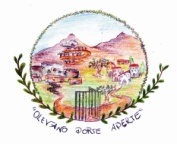 Codice Fiscale:  80025740657Codice Fiscale:  80025740657Sito internet: www.icolevanost.itCodice.Mecc. : SAIC86400ACodice.Mecc. : SAIC86400ATel/Fax :            0828 612056Tel/Fax :            0828 612056E-mail:     saic86400a@istruzione.itCodice Autonomia: N°109Codice Autonomia: N°109Telefono:           0828 307691Telefono:           0828 307691P.E.C.:  saic86400a@pec.istruzione.itIndirizzo: Via RisorgimentoIndirizzo: Via Risorgimento